projektas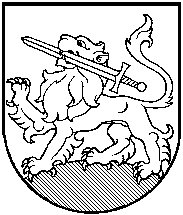 RIETAVO SAVIVALDYBĖS TARYBASPRENDIMASDĖL PROJEKTO „RIETAVO MIESTO PĖSČIŲJŲ IR DVIRAČIŲ TAKO AUŠROS ALĖJOJE ĮRENGIMAS“ PARENGIMO IR ĮGYVENDINIMO2018 m. lapkričio 8 d.  Nr.      RietavasVadovaudamasi Lietuvos Respublikos vietos savivaldos įstatymo 6 straipsnio 22 ir 32 punktais, 2014-2020 metų Europos Sąjungos fondų investicijų veiksmų programos 4 prioriteto „Energijos efektyvumo ir atsinaujinančių išteklių energijos gamybos ir naudojimo skatinimas“ 04.5.1-TID-R-516 priemonės „Pėsčiųjų ir dviračių takų rekonstrukcija ir plėtra“ projektų finansavimo sąlygų aprašo, patvirtinto Lietuvos Respublikos susisiekimo ministro 2016 m. liepos 28 d. įsakymu Nr. 3-265(1.5E), 36 punktu, Rietavo savivaldybės taryba   n u s p r e n d ž i a:1. Parengti ir įgyvendinti projektą „Rietavo miesto pėsčiųjų ir dviračių tako Aušros alėjoje įrengimas“. Savivaldybė finansuoja ne mažiau negu 15 proc. projekto tinkamų išlaidų ir visas netinkamas ar projekto biudžetą viršijančias išlaidas, užtikrina investicijų tęstinumą 5 metus po projekto finansavimo pabaigos.2. Įpareigoti Savivaldybės administracijos direktorių Vytautą Dičiūną organizuoti šio projekto parengimą ir įgyvendinimą.3. Papildyti Rietavo savivaldybės strateginio plėtros plano, patvirtinto Rietavo savivaldybės tarybos 2010 m. spalio 21 d. sprendimu Nr. T1-216, 1.1.5.6. priemonę „Įrengti pėsčiųjų ir dviračių takus pavojinguose kelių ruožuose“ projektu „Rietavo miesto pėsčiųjų ir dviračių tako Aušros alėjoje įrengimas“.4. Pripažinti netekusiu galios Rietavo savivaldybės tarybos 2016 m. rugsėjo 15 d. sprendimą Nr. T1-133 „Dėl projekto „Rietavo miesto pėsčiųjų ir dviračių tako Aušros alėjoje ir L. Ivinskio gatvėje įrengimas“ rengimo ir įgyvendinimo“.Sprendimas gali būti skundžiamas ikiteismine tvarka Lietuvos administracinių ginčų komisijos Klaipėdos apygardos skyriui (H. Manto g. 37, Klaipėda) arba Lietuvos Respublikos administracinių bylų teisenos įstatymo nustatyta tvarka Regionų apygardos administracinio teismo Klaipėdos rūmams (Galinio Pylimo g. 9, Klaipėda) per vieną mėnesį nuo šio sprendimo paskelbimo ar įteikimo suinteresuotai šaliai dienos.Savivaldybės meras			                                            				RIETAVO SAVIVALDYBĖS ADMINISTRACIJOSVIETOS ŪKIO SKYRIUSAIŠKINAMASIS RAŠTAS PRIE SPRENDIMO „DĖL PROJEKTO „RIETAVO MIESTO PĖSČIŲJŲ IR DVIRAČIŲ TAKO AUŠROS ALĖJOJE ĮRENGIMAS“ PARENGIMO IR ĮGYVENDINIMO“ PROJEKTO2018-11-Rietavas1.	Sprendimo projekto esmė.Dėl nepakankamo finansavimo ir siūloma rengti ir įgyvendinti mažesnės apimties projektą „Rietavo miesto pėsčiųjų ir dviračių tako Aušros alėjoje įrengimas“.  2. Kuo vadovaujantis parengtas sprendimo projektas. Sprendimo projektas parengtas vadovaujantis Lietuvos Respublikos vietos savivaldos įstatymo 6 straipsnio 22 ir 32 punktais, 2014-2020 metų Europos Sąjungos fondų investicijų veiksmų programos 4 prioriteto „Energijos efektyvumo ir atsinaujinančių išteklių energijos gamybos ir naudojimo skatinimas“ 04.5.1-TID-R-516 priemonės „Pėsčiųjų ir dviračių takų rekonstrukcija ir plėtra“ projektų finansavimo sąlygų aprašo, patvirtinto Lietuvos Respublikos susisiekimo ministro 2016 m. liepos 28 d. įsakymu Nr. 3-265(1.5E), 36 punktu.  3.	Tikslai ir uždaviniai.Įrengti pėsčiųjų ir dviračių taką Rietavo miesto Aušros alėjoje, panaudojant ES investicijas.	4.	Laukiami rezultatai.Bus įrengtas pėsčiųjų ir dviračių takas Rietavo miesto Aušros alėjoje.  5.	Kas inicijavo sprendimo  projekto rengimą.Sprendimo projekto rengimą inicijavo Vietos ūkio skyrius.6.	Sprendimo projekto rengimo metu gauti specialistų vertinimai.Neigiamų specialistų vertinimų negauta.7.	Galimos teigiamos ar neigiamos sprendimo priėmimo pasekmės.Neigiamų pasekmių nenumatyta.8.	Lėšų poreikis sprendimo įgyvendinimui.Savivaldybė prisideda ne mažiau kaip 15 proc. nuo projekto tinkamų lėšų  ir apmoka netinkamas, bet projektui įgyvendinti būtinas išlaidas. Planuojamas projekto biudžetas – 50589 Eur,  ES parama – 43000 Eur,  Savivaldybės lėšos – 7589 Eur.9. Antikorupcinis vertinimas. Šis sprendimas antikorupciniu požiūriu nevertinamas.Vietos ūkio skyriaus specialistė                                                           Indrė Valavičienė                                                 